MEDINA COUNTY EMERGENCY SERVICE DISTRICT #4*** NOTICE OF PUBLIC MEETING***In compliance with the provisions of Chapter 551, Texas Government Code, Notice is hereby given of a Regular Meeting of the Board of Commissioners of the Medina County Emergency Services District No. 4, to be at ESD Building locate at 206 Dixon Dr., Devine, TX 78016 at 7:00 PM on the second Tuesday of each month unless post otherwise.  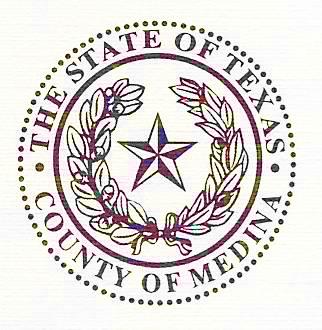 The following agenda items will be discussed, considered and action taken as appropriate:Call to order and Establish Quorum: Meeting called to order at 7:02 pm.  Elizabeth Leonesio presiding.  Other Commissioner(s) in attendance Anthony Martin, Billy Alvarado, Viola Mchorse-Potter and Shelly Watson.  Non-Commissioner(s): Jorge DelaCerda, Patrick Bourcier, Stephanie Roth and Michelle Precott (ESD 1) Prayer and Pledge of Allegiance:  Patrick Bourcier led group in Prayer.  Pledge of Allegiance led by group.  Citizen’s Comments: No commentsThis is the opportunity for visitors and guest to address the Board of Commissioners on any issue.  The board may not discuss any presented issues, nor may any action be taken at this time (Texas Attorney General Opinion-JC0169)Welcome our New Commissioner-Billy Alvarado:  Elizabeth Leonesio introduce Billy Alvarado and potential Shelly Watson.  Review and Discuss Shelly Watson as potential Commissioner:  Shelly Watson accept invitation to join ESD 4.  No further actions taken.  Consent Items:Review, Discuss and Approval of the Minute(s): No correction made.  Review, Discuss and Approval of the Treasurers Report: Christy Merendon informed Commissioners about the treasurers report and the new deposits.  Christy Merendon updated the Commissioners on the audit with Trevor.  Christy Merendon request approval to purchase external hard drive.   Anthony made motion, seconded by Billy Alvarado to accept the consent items as presented.  Review, Discuss and Approval of Locker expenditure:  Elizabeth Leonesio request Jorge to remove all toilet paper and paper towels to be remove from the lockers and review the storage for employees.  Line items was table until next month for review after task is completed.  Allegiance EMS Report-Jorge: Jorge DelaCerda gave EMS report.  Elizabeth Leonesio informed Jorge and Stephanie about the concerns that they have regarding the station appearance.  Open discussion.  Review, Discuss and Approval of repairs to the Helipad:  Billy Alvarado and Christy Merendon will look into construction company to repair the helipad.  Christy Merendon will contact Chief of Moore to get further information.  Christy Merendon will present bid for repairs.  Billy Alvarado informed the Commissioners that Moore FD just add helipad with lighting to their fire station and suggested that ESD reach out to them and see who did their helipad.  Anthony Martin made motion, second by Viola Mchorse-Potter to allow Christy Merendon to move forward. Recess lightsReview, Discuss and Approval of possible expenditures (Devine FD, Natalia FD, Allegiance EMS and Community):  Community expenditure will be the repair of the Helipad.  Commissioners review the quotes from each of the entities. Commissioners review Allegiance quote.  Open discussion.  Anthony Martin made motion, seconded by Shelly Watson to approve the purchase of invoice with check made out to Life Assist. Devine and Natalia FD quotes have been table to next meeting. Billy Alvarado ask if the ESD station has security system in place due to the doors being open during the day and staff upstairs.  Elizabeth Leonesio stated that there is not security system in place, but it is something to investigate and discuss at the next meeting.    Elizabeth Leonesio requested that additional outdoor flags be purchased.  Christy Merendon informed Commissioners that the lighting in the Plaque area has been broken and needs to be replaced.  Commissioners approved for the additional purchases.Regular Meeting: FEB 9, 2021Round the Room CommentsCall for adjournment:  Adjourn at 8:45 p.m.The Board of Commissioner’s reserves the right to adjourn into executive (closed) session at any time during the course of this meeting to discuss any of the matters listed above, as authorized by Chapter 551, Subchapter D, Texas Government Code, Vernon’s Texas Codes, Annotated (The Texas Open Meetings Act)551.071 (Consultation with Attorney; pending or contemplated litigation); 551.072 (Deliberation about Real Property); 551.073 (Deliberations about Gifts and Donations); 551.074 (Personnel Matters); 551.076 (Deliberation about Security Devices); and 551.087 (Economic Development); and any other provision under Texas law that permits a governmental body to discuss a matter in a closed executive session.  Final action, decision or vote, if any, with regard to any matter considered in the Executive Meeting shall be made in public  (Open) meeting following the Executive (Closed) meeting or at any subsequent public(Open) meeting duly announced by notice as the Board of Commissioners -shall determine___________________________________		  _________________________________________Elizabeth Leonesio, President		Viola Mchorse-Potter, Secretary	Medina County ESD# 4			 Medina County ESD#4